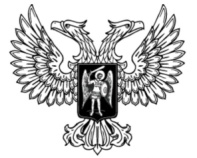 ДонецкАЯ НароднАЯ РеспубликАЗАКОНО ДОПОЛНИТЕЛЬНЫХ МЕРАХ ГОСУДАРСТВЕННОЙ ПОДДЕРЖКИ ГОСУДАРСТВЕННЫХ И МУНИЦИПАЛЬНЫХ УНИТАРНЫХ ПРЕДПРИЯТИЙ И ИХ РАБОТНИКОВПринят Постановлением Народного Совета 28 декабря 2020 годаГлава 1. Общие положенияСтатья 1. Сфера действия настоящего Закона1. Действие настоящего Закона распространяется на государственные и муниципальные унитарные предприятия (далее – унитарные предприятия) в случае перепрофилирования их деятельности или изменения организации производства и труда, а также в иных случаях, определенных Правительством Донецкой Народной Республики. Перечень указанных в настоящей статье унитарных предприятий утверждается Правительством Донецкой Народной Республики по представлению государственных органов, наблюдательных советов государственных корпораций и государственных концернов.2. Действие настоящего Закона распространяется на высвобождаемых работников унитарных предприятий, включенных в перечень в соответствии с частью 1 настоящей статьи, а также работодателей, осуществляющих трудоустройство указанных работников. Статья 2. Основные понятия, используемые для целей настоящего ЗаконаДля целей настоящего Закона используются следующие основные понятия:1) новое рабочее место – рабочее место, которое создано юридическим лицом, физическим лицом – предпринимателем в целях трудоустройства высвобождаемых работников унитарных предприятий;2) высвобождаемый работник унитарного предприятия 
(далее – высвобождаемый работник) – работник, трудовой договор с которым расторгается в связи с перепрофилированием деятельности унитарных предприятий или изменением организации производства и труда, а также в иных случаях, определенных Правительством Донецкой Народной Республики;3) работодатель:а) юридическое лицо, физическое лицо – предприниматель, которое трудоустраивает на имеющиеся рабочие места по направлению территориальных органов органа исполнительной власти, обеспечивающего реализацию государственной политики в сфере занятости населения и трудовой миграции, высвобождаемых работников;б) юридическое лицо, физическое лицо – предприниматель, которое создает новые рабочие места в целях трудоустройства по направлению территориальных органов органа исполнительной власти, обеспечивающего реализацию государственной политики в сфере занятости населения и трудовой миграции, высвобождаемых работников.Глава 2. Меры государственной поддержки Статья 3. Виды мер государственной поддержкиВ соответствии с настоящим Законом могут предоставляться следующие дополнительные меры государственной поддержки:1) списание задолженности унитарных предприятий по налогам, сборам и иным обязательным платежам, а также установление льгот по применению налогового законодательства;2) оказание содействия в трудоустройстве высвобождаемых работников;3) реализация мероприятий по профессиональному обучению высвобождаемых работников для дальнейшего трудоустройства в других отраслях;4) материальное обеспечение высвобождаемых работников на период переобучения;5) предоставление высвобождаемым работникам льготных условий для выхода на пенсию;6) предоставление субсидий, льгот и преференций для работодателей, осуществляющих трудоустройство высвобождаемых работников;7) иные меры государственной поддержки в соответствии с настоящим Законом, нормативными правовыми актами Правительства Донецкой Народной Республики.Статья 4. Списание задолженности унитарных предприятий по налогам, сборам, взносам и иным обязательным платежам 1. Задолженность унитарных предприятий, включенных в перечень в соответствии с частью 1 статьи 1 настоящего Закона, перед Республиканским бюджетом Донецкой Народной Республики по налогам, сборам, взносам и иным обязательным платежам, а также по начисленным в соответствии с законодательством Донецкой Народной Республики и неуплаченным штрафным (финансовым) санкциям, пеням на эту задолженность, может быть признана безнадежной задолженностью Правительством Донецкой Народной Республики и списана в порядке, предусмотренном Законом Донецкой Народной Республики от 25 декабря 2015 года № 99-IHC «О налоговой системе». 2. Период работы на унитарном предприятии, за который списывается задолженность перед Республиканским бюджетом Донецкой Народной Республики по уплате единого взноса на общеобязательное социальное страхование в соответствии с частью 1 настоящей статьи, засчитывается в страховой стаж при назначении (перерасчете) пенсии лицам, которые работали на унитарном предприятии в данный период.Статья 5. Льготы по применению налогового законодательства1. Льготы по применению налогового законодательства в отношении унитарного предприятия, а также в отношении лиц, состоящих в трудовых отношениях с таким унитарным предприятием, устанавливаются Правительством Донецкой Народной Республики.2. Высвобождаемым работникам обеспечивается:1) засчитывание в страховой стаж периода работы на унитарном предприятии для расчета выплат по общеобязательному государственному социальному страхованию на случай временной нетрудоспособности и в связи с материнством независимо от уплаты единого взноса на общеобязательное государственное социальное страхование, а также финансирование из Фонда социального страхования на случай временной нетрудоспособности и в связи с материнством Донецкой Народной Республики для предоставления материального обеспечения застрахованным лицам по страховым случаям;2) проведение расчета средней заработной платы для расчета выплат по общеобязательному государственному социальному страхованию на случай временной нетрудоспособности и в связи с материнством исходя из начисленной заработной платы независимо от уплаты единого взноса на общеобязательное государственное социальное страхование;3) финансирование Фондом социального страхования от несчастных случаев на производстве и профессиональных заболеваний Донецкой Народной Республики всех видов выплат, предусмотренных законодательством об общеобязательном социальном страховании, пострадавшим на производстве работникам унитарных предприятий независимо от уплаты единого взноса на общеобязательное государственное социальное страхование.3. Особенности предоставления льгот, предусмотренных частью 2 настоящей статьи, устанавливаются Правительством Донецкой Народной Республики.Статья 6. Работники, которым предоставляются меры государственной поддержки 1. Меры государственной поддержки, предусмотренные настоящим Законом, предоставляются высвобождаемым работникам унитарных предприятий, включенных в перечень в соответствии с частью 1 статьи 1 настоящего Закона.2. Меры государственной поддержки, предусмотренные статьями 7 – 9 настоящего Закона, предоставляются высвобождаемым работникам: 1) работавшим на унитарном предприятии на день принятия решения о включении в перечень в соответствии с частью 1 статьи 1 настоящего Закона, за исключением временных (до двух месяцев) работ, сезонных работ и работ временного характера по направлению территориальных органов органа исполнительной власти, обеспечивающего реализацию государственной политики в сфере занятости населения и трудовой миграции;2) работавшим на унитарном предприятии на день принятия решения о включении в перечень в соответствии с частью статьи 1 настоящего Закона и избранным на выборные должности в профсоюзный орган унитарного предприятия, при этом освобожденным от основной работы.Статья 7. Трудоустройство высвобождаемых работников1. Трудоустройство высвобождаемых работников осуществляется путем:1) перевода на работу в другие организации с учетом профессии (специальности) и квалификации или с последующим профессиональным обучением или профессиональной переподготовкой;2) приема на работу работодателями, создавшими в соответствии с настоящим Законом новые рабочие места в целях трудоустройства высвобождаемых работников;3) содействия территориальных органов органа исполнительной власти, обеспечивающего реализацию государственной политики в сфере занятости населения и трудовой миграции, в подборе подходящей работы и предоставлении других государственных услуг в сфере содействия занятости населения, в том числе организации профессионального обучения, получения дополнительного профессионального образования.2. Высвобождаемые работники имеет право на трудоустройство в первоочередном порядке на унитарные предприятия соответствующей отрасли.3. Высвобождаемые работники имеют право в первоочередном порядке пройти профессиональное обучение, получить дополнительное профессиональное образование по направлению территориальных органов органа исполнительной власти, обеспечивающего реализацию государственной политики в сфере занятости населения и трудовой миграции, а также иные социальные гарантии, предусмотренные законодательством Донецкой Народной Республики.Статья 8. Материальное обеспечение высвобождаемых работников 1. Высвобождаемому работнику выплачивается выходное пособие в размере одного его среднего месячного заработка. В случае предупреждения высвобождаемого работника о расторжении с ним трудового договора позднее чем за два месяца, указанному работнику выплачивается выходное пособие в размере его трех средних месячных заработков. 2. Высвобождаемым работникам, не имеющим права на пенсионное обеспечение в соответствии с законодательством, при их обращении в территориальные органы органа исполнительной власти, обеспечивающего реализацию государственной политики в сфере занятости населения и трудовой миграции, и постановке на учет в качестве лиц, ищущих работу, выплачивается материальное обеспечение в минимальном размере оплаты труда сроком не более шести месяцев, в порядке, установленном Правительством Донецкой Народной Республики.Статья 9. Пенсионное обеспечение высвобождаемых работников 1. При отсутствии возможности для трудоустройства высвобождаемых работников, не достигших возраста, дающего права на пенсию по возрасту, и имеющих страховой стаж не менее 35 и 30 лет для мужчин и женщин соответственно либо имеющих необходимый общий и льготный стаж, дающий право на пенсию по возрасту на льготных условиях за работу в соответствии с законодательством, может назначаться пенсия на период до наступления возраста, дающего право на пенсию по возрасту, в том числе на льготных условиях, но не ранее чем за три года до наступления соответствующего возраста (далее – досрочная пенсия). Назначение досрочной пенсии осуществляется территориальными органами Пенсионного фонда Донецкой Народной Республики по направлению территориальных органов органа исполнительной власти, обеспечивающего реализацию государственной политики в сфере занятости населения и трудовой миграции, на основании личного заявления лица, обратившегося за назначением пенсии, в сроки, предусмотренные законодательством.При приеме (поступлении) получателя досрочной пенсии на работу ее выплата прекращается с даты трудоустройства. После увольнения с работы выплата досрочной пенсии возобновляется со дня, следующего за днем увольнения, если заявление о возобновлении выплаты пенсии предоставлено в течение трех месяцев с даты увольнения; с даты обращения, если заявление о возобновлении выплаты пенсии предоставлено по истечении трех месяцев с даты увольнения.2. Финансирование расходов Пенсионного фонда Донецкой Народной Республики, связанных с досрочным назначением пенсий высвободившимся работникам, осуществляется из Республиканского бюджета Донецкой Народной Республики в пределах утвержденных ассигнований.Статья 10. Меры государственной поддержки, предоставляемые работодателям в связи с трудоустройством высвобождаемых работников1. Меры государственной поддержки работодателям, предусмотренные частью 2 настоящей статьи, предоставляются им при условии заключения с высвобождаемыми работниками трудового договора на срок не менее 12 месяцев.2. Государственная поддержка работодателей осуществляется путем: 1) предоставления субсидии для создания новых рабочих мест и трудоустройства на них по направлению территориальных органов органа исполнительной власти, обеспечивающего реализацию государственной политики в сфере занятости населения и трудовой миграции, высвободившихся работников при условии создания не более 100 новых рабочих мест в год; 2) предоставления субсидии на срок не более 6 месяцев для компенсации (возмещения) фактически понесенных расходов на выплату заработной платы, оплату первых пяти дней временной нетрудоспособности и уплату суммы единого взноса на общеобязательное социальное страхование  высвобождаемым работникам, трудоустроенным на имеющиеся свободные рабочие места (вакантные должности) по направлению территориальных органов органа исполнительной власти, обеспечивающего реализацию государственной политики в сфере занятости населения и трудовой миграции;3) предоставления льгот и преференций в соответствии с законодательством Донецкой Народной Республики.3. Предоставление одной из мер государственной поддержки, указанных в пунктах 1 и 2 части 2 настоящей статьи, осуществляется по выбору работодателей в порядке, установленном Правительством Донецкой Народной Республики.Глава 3. Заключительные и переходные положения Статья 11. Приведение нормативных правовых актов в соответствие с настоящим Законом1. Правительству Донецкой Народной Республики в течение одного месяца со дня вступления в силу настоящего Закона:1) привести свои нормативные правовые акты в соответствие с настоящим Законом, принять свои нормативные правовые акты, предусмотренные настоящим Законом;2) обеспечить приведение нормативных правовых актов органами исполнительной власти Донецкой Народной Республики в соответствие с настоящим Законом, принятие ими нормативных правовых актов, предусмотренных настоящим Законом.2. До приведения нормативных правовых актов Донецкой Народной Республики в соответствие с настоящим Законом, они применяются в части, не противоречащей настоящему Закону.Статья 12. Внесение изменений в Закон Донецкой Народной Республики «О занятости населения»Внести в Закон Донецкой Народной Республики от 29 мая 2015 года 
№ 50-IHC «О занятости населения» (опубликован на официальном сайте Народного Совета Донецкой Народной Республики 10 июня 2015 года) следующие изменения:1) в части 1 статьи 7:а) пункт 5 изложить в следующей редакции:«5) социальной защиты граждан в случае наступления безработицы, в том числе путем предоставления права досрочного выхода на пенсию;»;б) дополнить пунктом 10 следующего содержания:«10) предоставления материального обеспечения лицам, ищущим работу, которые не достигли права на пенсию, в том числе на льготных условиях, и не считаются занятыми, в период прохождения профессионального обучения или дополнительного профессионального образования, а также в других случаях, предусмотренных законодательством.»;2) пункт 4 части 1 статьи 9 изложить в следующей редакции:«4) установление норм социальной поддержки и материального обеспечения безработных и лиц, ищущих работу;»;3) дополнить статьей 121 следующего содержания: «Статья 121. Условия досрочного выхода на пенсию1. По направлению территориальных органов органа исполнительной власти, обеспечивающего реализацию государственной политики в сфере занятости населения и трудовой миграции, при отсутствии возможности трудоустройства лиц, ищущим работу, дающего право на пенсию по возрасту либо на пенсию по возрасту на льготных условиях, и имеющим установленный законодательством страховой или необходимый общий и льготный стаж, с их согласия может назначаться пенсия на период до наступления возраста, дающего право на пенсию по возрасту, в том числе на пенсию по возрасту на льготных условиях, но не ранее чем за три года до наступления соответствующего возраста. 2. Порядок выдачи территориальными органами органа исполнительной власти, обеспечивающего реализацию государственной политики в сфере занятости населения и трудовой миграции, направлений о досрочном назначении пенсии устанавливается республиканским органом исполнительной власти, реализующим государственную политику в сфере трудовых отношений и социальной защиты населения.3. Действие настоящей статьи распространяется на работников, указанных в законе, устанавливающем дополнительные меры государственной поддержки государственных и муниципальных унитарных предприятий и их работников.». Статья 13. Переходные положения Действие настоящего Закона распространяется на государственные (республиканские) предприятия, которые на день вступления в силу настоящего Закона не привели свои учредительные документы в соответствии с Законом Донецкой Народной Республики от 7 августа 2020 года № 174-IIHC 
«О государственных и муниципальных унитарных предприятиях».Глава Донецкой Народной Республики					   Д.В. Пушилинг. Донецк30 декабря 2020 года№ 235-IIНС